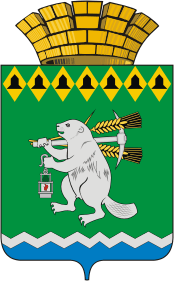 Дума Артемовского городского округаVII созыв__ заседание РЕШЕНИЕот _____________ 2022 года    		 			                       № __Об утверждении структуры и штатной численности Счетной палаты Артемовского городского округа В соответствии с Федеральным законом от 07 февраля 2011 года            № 6-ФЗ «Об общих принципах организации и деятельности контрольно-счетных органов субъектов Российской Федерации и муниципальных образований», Законом Свердловской области от 12 июля 2011 года № 62-ОЗ «О Счетной палате Свердловской области и контрольно-счетных органах муниципальных образований, расположенных на территории Свердловской области», руководствуясь статьями 22, 32.1 Устава Артемовского городского округа, Дума Артемовского городского округаРЕШИЛА:1. Утвердить структуру Счетной палаты Артемовского городского округа (Приложение 1).2. Утвердить штатную численность Счетной палаты Артемовского городского округа (Приложение 2).3. Решение Думы Артемовского городского округа от 27.09.2018 № 407 «Об утверждении структуры и штатной численности Счетной палаты Артемовского городского округа» признать утратившим силу.4. Настоящее решение опубликовать в газете «Артемовский рабочий», разместить на официальном сайте Думы Артемовского городского округа в информационно-телекоммуникационной сети «Интернет».5. Контроль за исполнением решения возложить на постоянную комиссию по вопросам местного самоуправления, нормотворчеству и регламенту (Е.Ю.Упорова).Председатель ДумыАртемовского городского округаВ.С. АрсеновГлаваАртемовского городского округаК.М. Трофимов